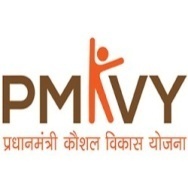 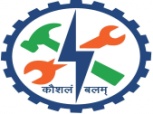 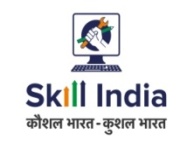 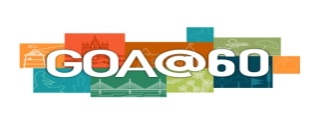 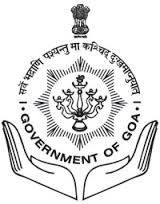                 GOVERNMENT OF OADIRECTORATE OF SKILL DEVELOPMENT AND ENTREPRENEURSHIPShram Shakti Bhavan, 3rd Floor, Patto Plaza, Panaji, Goa - 403001.Ph.No. : (0832) 2437059, Fax : 2437060Website: www.dsde.goa.gov.in                      Email: dir-sdct.goa@nic.inATTENTION: Launch of “Customised Crash Course Programme for COVID Warriors” in Healthcare Courses under PMKVYThe Directorate of Skill Development & Entrepreneurship, Govt of Goa in collaboration with National Skill Development Corporation (NSDC), District Skill Committees (DSCs) and Directorate of Health Services is conducting crash Skilling Courses under Pradhan Mantri Kaushal Vikas Yojana (PMKVY 3.0), the flagship skill development Scheme fully funded by Ministry of Skill Development & Entrepreneurship (MSDE), Govt of India.The objective of the skilling program is to support the fight against the ongoing pandemic. The Proposed Courses are as under:-Mode of training: The candidates to undergo crash course for 21 days in Training Institutes affiliated to NSDC and On Job Training (OJT) of three months in PHCs/CHCs and other recognized Hospitals. Age of the candidates: 18 - 45 yearsIMPORTANT NOTE: The training under these courses commences immediately from 18th June 2021 onwards. To know more, the aspiring candidates are requested to contact Directorate of Skill Development, Shram Shakti Bhavan, Patto Panaji on emails dir-sdct.goa@nic.in, ssdm-pmkvy.goa@gov.in or visit nearest Government ITI for support for registration and further undergoing the course as well as contact following Govt ITIs on following numbers:-To know more on PMKVY scheme, please visit website https://pmkvyofficial.org		                  -Sd-       Director(SD&E)Sr. No.Course    Entry Qualification1General Duty Assistant (GDA)10th Pass2Home Health Aide (HHA)10th Pass3GDA Advanced – Critical Care10th Pass4Emergency Medical Technician- Basic12th Pass5Medical Equipment Technology Assistant10th Class + I.T.I with 3-5 Years of experience                 OR Diploma (technical subjects like electronic / mechanical / electrical/ computers / any other related ﬁeld)Sr.No.Name of ITIEmail idContact No.1Farmagudi farmagudi-iti.goa@nic.in2980070 / 94220629292Margao margao-iti.goa@nic.in2714887 / 99233129643Cacora cacora-iti.goa@nic.in2650270 / 992331294/83295707294Vasco vasco-iti.goa@nic.in2524030 / 98221387375Canacona canacona-iti.goa@nic.in2633354 / 91583779326Panaji panaji-iti.goa@nic.in2226333 / 94220612327Mapusa mapusa-iti.goa@nic.in2262637 /94031759648Pernem pernem-iti.goa@nic.in2201238 / 99231443419Bicholim bicholim-iti.goa@nic.in2362315 / 992369368410Sattari sattari-iti.goa@nic.in2370242 / 963708486411PMKVY Training Centre--80077 08780/97640 15152